               Муниципальное бюджетное общеобразовательное учреждение                                  «Средняя   общеобразовательная казачья школа села Знаменка»                                    Нерчинский район,   Забайкальский крайПроверочные задания  на уроке «Основы духовно-нравственной                                 культуры народов России»     в  5 классе по  теме:         «Бережное отношение к природе» Раздел:  «Нравственные ценности российского народа»по программе:  Н.Ф.Виноградовой, В.И. Власенко, А.В. Полякова                                                                       Составила: учитель музыки, ОДНК НР,                                                                                                           ОРКСЭ (ОПК)                                                                               Трушина Светлана Юрьевна 1.Подчеркни слова, которые можно использовать для характеристики понятия «бережное отношение к природе».1) Рачительное; 2) целесообразное; 3) благодарное; 4) экономное; 5) заботливое; 6) обдуманное; 7) предусмотрительное; 8) используемое; 9) осторожное; 10) аккуратное; 11) выгодное; 12) разумное; 13) тактичное; 14) опасливое; 15) осмотрительное; 16) подозрительное; 17) присваивающее; 18) скупое; 19) хозяйственное.Оцени свою работу по пятибалльной шкале. Сравни оценку учителя со своей оценкой. Если оценка учителя и твоя оценка совпали, добавь ещё 1 балл.2. Проанализируй текст. Подготовь тезисы, передающие его главную мысль.Жизнь человека на любом этапе его развития связана с природой.Древний человек, как и животные, только брал у неё то, что она давала. Но со временем менялись климат, окружающая среда, сам человек. Человек стал одомашнивать животных, культивировать растения, затем научился выводить новые породы и сорта в соответствии со своими потребностями.Отношение наших предков к природе нашло своё отражение в древних обычаях, традициях, произведениях фольклора, народных ремёслах. У хантов и эвенков, бурятов и манси, якутов и ненцев с давних времён воспитывались особое почитание природы, благоговение перед ней, благодарность за дары, которые она даёт человеку. Перед тем как построить жилище, нанайцы ставили столбы, которые украшали изображениями животных — пресмыкающихся, птиц, домашних животных. Так создавался дух дома. Тема природы была одной из главных при создании предметов искусства — резьбе по кости, вышивке, украшении изделий из кожи и меха.У человека складывалось особое отношение к домашним питомцам. Для коренных жителей Севера собаки породы хаски были незаменимыми помощниками и лучшими друзьями. Упряжки с этими собаками были едва ли не единственным средством передвижения в условиях сурового климата. Обычно в упряжку запрягали шесть животных: одна хаски была ведущей и пять коренных. Хаски часто спали в домах чукчей, согревая своим теплом детей. Хозяева очень гордились своими собаками и заботились о них.           Собачья упряжка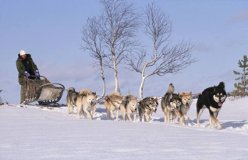 Жизнь якутов была тесно связана с лошадьми. Они всегда были хорошими наездниками, за это их называли «конными людьми».  Несмотря на суровые климатические условия и скудость кормов, лошади оказывали людям неоценимую помощь. Якуты поклонялись лошадям.  На каждое торжественное событие они строили сэргэ- высокий деревянный столб-коновязь, который украшали геометрической резьбой или лошадиной головой. ……………………………………………………………………………………………………………………………………………………………………………..Оцени свою работу по пятибалльной шкале. Покажи выполненное задание нескольким одноклассникам и попроси их поставить оценку. Сравни оценку класса и твою оценку. Если они совпадают, поставь себе 9 баллов. Если нужно исправить или дополнить свой ответ, сделай это.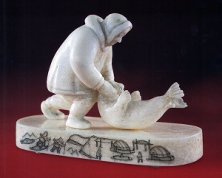 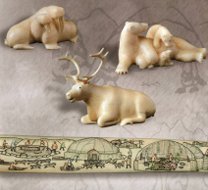 Чукотская резьба по кости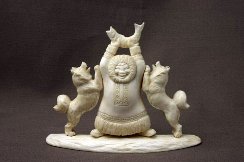 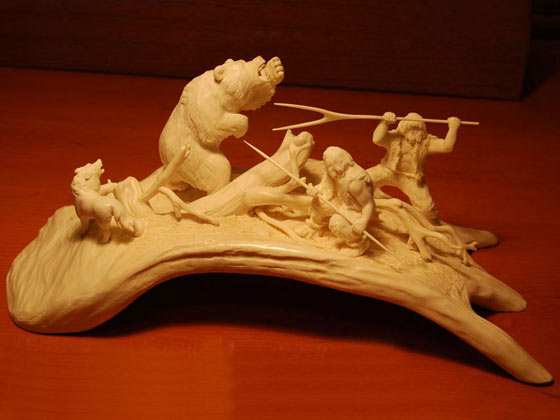 Тобольская резьба по кости3.Приведи примеры бережного и расточительного отношения к природе.Бережное отношение —……………………………………………………………………………………..	Расточительное отношение —…………………………………………………………………………………….Оцени свой ответ по пятибалльной шкале. Сравни оценку учителя со своей оценкой. Если они совпали, добавь ещё 1 балл.4.Проанализируй указы Петра I об отношении к природе. Сформулируй вывод.Многие указы Петра I были посвящены охране и бережному отношении: к природе.В 1704 году был принят «Устав о рыбной ловле». Запрещались все видь: хищнической ловли рыбы: перетяжки, ловушки, ловля без наживки и др Позднее был введён запрет на лов жемчужницы — пресноводного жемчугоносного моллюска, а позднее утверждены специальные должности смотрителей за жемчужным промыслом.Оцени свой ответ по пятибалльной шкале. Сравни оценку учителя со своей оценкой. Если они совпали, добавь ещё 1 балл. 5. Докажи тезис: «В зависимости от того, как общество относится к природе, оценивается уровень его культуры».……………………………………………………………………………………………………………………………………………………………………………….Оцени свою работу по пятибалльной шкале. Покажи выполненное задание нескольким одноклассникам и попроси их поставить оценку. Сравни оценки одноклассников и свою оценку. Если они совпадают, поставь себе 9 баллов. Если нужно исправить или дополнить свой ответ, сделай это.6.Выскажи своё мнение: каковы цели создания заповедников?………………………………………………………………………………………………………………………………………………………………………………Оцени свою работу по пятибалльной шкале. Покажи выполненное задание нескольким одноклассникам и попроси их поставить оценку. Сравни оценки одноклассников и свою оценку. Если они совпадают, поставь себе 6 баллов. Если нужно исправить или дополнить свой ответ, сделай это.Тема проекта: «Красная книга России. Охраняемые растения и животные нашего края».Варианты ответов:1) 2) 3) 4) 5) 6) 7) 9) 10) 12) 15) 19)2. 1.Жизнь человека на любом этапе его развития связана с природой.   2.Древний человек только брал то, что давала природа.   3.Человек научился одомашнивать животных, выращивать растения.     4.Благоговейное  отношение наших предков к природе нашло своё отражение в обычаях, традициях, произведениях фольклора, народных ремёслах.   5. Домашние животные были незаменимыми помощниками наших предков,   им поклонялись, их любили и берегли.3. Бережное отношение — подкормка птиц и лесных зверей в зимнее время; очистка лесов, скверов и парков от загрязнений; отказ от незаконного отстрела животных; охрана мест обитания животных в естественных условиях (Муравьёв, пчёл, рыб и др.); создание заказников, заповедников.Расточительное отношение — загрязнение водоёмов, лесов, парков; уничтожение растений и животных, занесённых в Красную книгу, и т. д.4. Пётр I уделял большое внимание охране природы. Указы, подписанные императором, раскрывали правила бережного отношения к лесным и водным ресурсам, флоре и фауне России.5.Бережное отношение к природе — общечеловеческая ценность. Природа — среда существования человека и главное условие его жизни. Рациональное использование природных ресурсов позволяет обществу удовлетворять потребности людей, живущих сегодня, а также сохранить природную среду для будущих поколений. Общество, которое не уделяет должного внимания охране природы, нельзя назвать культурным.6. 1.Заповедники призваны сохранять естественную среду обитания растений и животных, сохранять объекты неживой природы (почву, воду, горы и др.). В заповедниках запрещено: вырубать лес, собирать любые растения, грибы, разжигать костры, ловить любых животных, охотиться на них.    2. Заповедник — центр разнообразной и очень важной исследовательской деятельности учёных по наблюдению за растениями и животными, которые находятся на грани вымирания, сохранению их численности.   3.Сотрудники заповедника проводят экскурсии, на которых рассказывают о природе, о том, как сохранить её для потомков. Поэтому заповедники можно назвать школой воспитания в духе доброго отношения к природе.Критерии оценивания:Выполнены  6- заданий- оценка «5»Выполнены 4-5  заданий- оценка «4»Выполнено  3   задания- оценка «3»Источники:Основы духовно- нравственной культуры народов России: 5 класс:рабочая тетрадь / Н.Ф. Виноградова. – М.: Вентана- Граф, 2018.Основы духовно-нравственной культуры народов России.  5 класс.  учебник для учащихся общеобразовательных учреждений / Н.Ф. Виноградова, В.И. Власенко, А.В. Поляков. – М.: Вентана-Граф, 2013. 